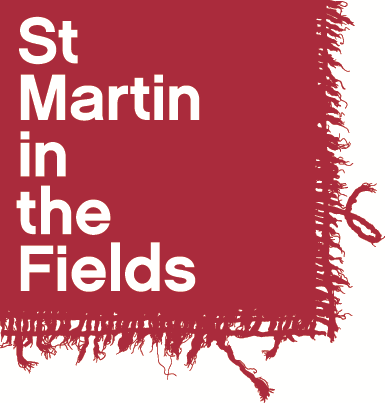 Associate Choral Leader Programme 2024-5(Diocese of Manchester with St Martin-in-the-Fields)Application FormName: 	……………………………………………………………………Please indicate which position you are applying for (you may apply for more than one):Associate Choral Leader (Choral Scholars)			Associate Choral Leader (Children’s Choirs)			 Associate Choral Leader (Community Choirs)			   Personal DetailsReferencesIf you are shortlisted for an audition, we may wish to take up references.  You should give the name of one musical referee and one other referee who can give us a character reference.EducationPlease answer the following questionsDeclarationAudition DatesAuditions will take place during one of the time slots below. Please could you let us know in the table if there are any times you will be unavailable / comments about your availability during the slot. Please return this form, along with a current CV, by email to choirs@smitf.org by Monday 3rd June 2024 at 12 noon at the latest. First Name(s):Contact Telephone Number(s): Surname: Email: Contact Address:Contact Address:First RefereeName:Position:Relationship to you:Address: Telephone Number:	Email address: May we contact this referee prior to interview? Yes    No Second RefereeName:Position:Relationship to you:Address: Telephone Number:	Email address:May we contact this referee prior to interview? Yes    No Schools, Colleges, Universities or Institutes of Further Education attended (including part time)DatesDatesQualifications gainedSchools, Colleges, Universities or Institutes of Further Education attended (including part time)FromToQualifications gainedYour answers will provide the basis for some discussion in the interview.Your answers will provide the basis for some discussion in the interview.Why are you applying for the Associate Choral Leadership programme?Tell us about your experience in choral conducting and/or vocal leading, and comment in particular on any experience you have in leading children’s choir’s (if you are applying for Children’s Choirs ACL), adult community choirs (if you are applying for Community Choir ACL) and choral scholars (if you are applying for Choral Scholar ACL)What else do you plan to be doing alongside the Associate Choral Leadership and how do you see this arrangement working in terms of compatibility and time management?I certify that the information I have provided on this application form is correct and agree that the information given can be used as a basis for some discussion in the choral leadership interview.Signed: …………………………………………………………………..	Date: ………………………………Audition Time SlotsAvailability CommentsFriday 7th June (London)Wednesday 12th June (Manchester)